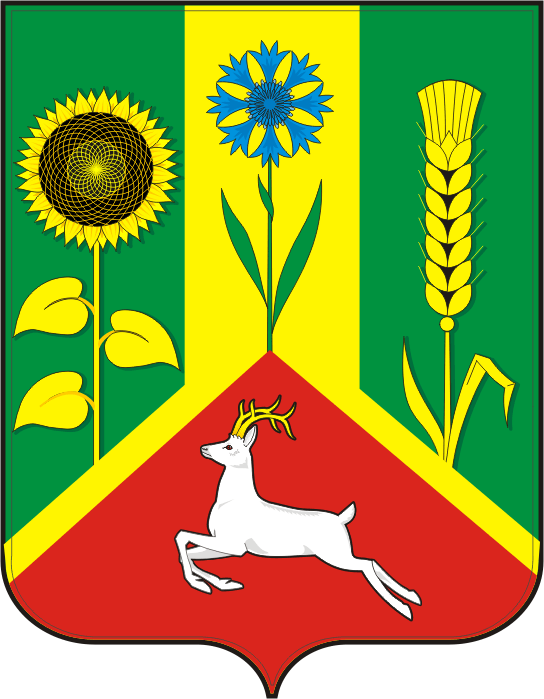 АДМИНИСТРАЦИЯ ВАСИЛЬЕВСКОГО СЕЛЬСОВЕТА САРАКТАШСКОГО РАЙОНА ОРЕНБУРГСКОЙ ОБЛАСТИПОСТАНОВЛЕНИЕ10.07. 2019                               с. Васильевка                                             № 46 - пОб обеспечении в 2019 году пожарной безопасности в период заготовки грубых кормов и уборки урожая на территории муниципального образования Васильевский сельсовет Саракташского районаВо исполнение требований Федеральных Законов от 22.07.2008 года № 123-ФЗ «Технический регламент о требованиях пожарной безопасности» и от 21.12.1994 г. № 69-ФЗ (с изменениями) «О пожарной безопасности», Правил пожарной безопасности в Российской Федерации (ППБ 01-03), утвержденных приказам МЧС от 18.06.2003 г № 313  в целях обеспечения в 2019 году пожарной безопасности в период заготовки грубых кормов и уборки  урожая:1.	Провести на территории МО «Васильевский сельсовет» мероприятия направленные на обеспечение пожарной безопасности в период заготовки грубых кормов и уборки урожая.2.	Рекомендовать руководству ООО «Саракташхлебопродукт»,   колхоза «Власть Советов»:обеспечить меры пожарной безопасности при проведении уборки урожая, заготовки и складировании грубых кормов;провести опашку полей, сеновалов, животноводческий ферм;создать запас противопожарных средств и оборудования на производственных (резервуары с водой, песок, огнетушители, багры, лопаты, ранцевые опрыскиватели) для экстренного тушения возникшего очага пожара;запретить сжигание стерни  и пожнивных остатков на полях;организовать круглосуточную физическую охрану зернотоков, складов грубых кормов, животноводческих ферм, машинотракторных местерских, дежурство механизаторов на пахотных агрегатах вблизи убираемых массивов.           3. Запретить жителям сел разведение костров, сжигание мусора в населенных пунктах, в степи и лесной зоне, запретить проведение массовых мероприятий (слетов) с массовым пребыванием людей в лесной и степной зонах МО без особого согласования с органами МЧС России.          4. Рекомендовать жителям сел: не посещать без особой необходимости лесные массивы;при сборе ягод запретить въезд автомашин с дорог в степную или лесную зоны;усилить контроль за соблюдением другими гражданами противопожарным  правил и в случае нарушения их немедленно сообщать в администрацию МО и пожарную службу; складировать грубые корма не ближе  от жилого строения, создать запас воды в каждом дворе.          5. Рекомендовать старостам сел, депутатам сельсовета проводить разъяснительные беседы среди населения по обеспечению первичных мер пожарной безопасности.6. Расчету пожарной машины  Тавтилову Ф.Р. обеспечить своевременный выезд пожарной машины, круглосуточно быть на связи в соответствии с утвержденным графиком, проверить работу всех противопожарных гидрантов в селах МО. В случае их неисправности немедленно доложить главе администрации МО.7. Контроль за исполнением данного постановления оставляю за собой.8.  Настоящее постановление вступает в силу после его  подписания и подлежит  официальному опубликованию путем размещения на сайте администрации Васильевского сельсовета Саракташского района.Глава сельсовета                                                                           А.Н. СерединовРазослано: ООО «Саракташхлебопродукт», колхоз «Власть Советов», старостам сел, депутатам сельсовета, водителям пожарной машины, прокуратуре района, в дело.